Расписание внеурочных мероприятий участников муниципального этапа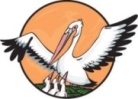        Всероссийского конкурса «Учитель года России» в 2024 годуФамилия, имя, отчество участника конкурсаКлассТема мероприятия «Воспитательное событие»Время проведения урокаКабинет1 ГРУППА1 ГРУППА1 ГРУППА1 ГРУППА1 ГРУППАМилкина Екатерина Александровна3б«России славные сыны»Проведение мероприятия: 9.00 - 9.20.Самоанализ:9.20-9.30.№23Толкачёва Светлана Михайловна8б"Создание модели патриота своей Родины с элементами интерактивного голосования"Проведение мероприятия: 9.35 - 9.55.Самоанализ:9.55-10.05.№21Ефимова Надежда Сергеевна8аЧто значит победить себя"Проведение мероприятия:10.10-10.30.Самоанализ:10.30-10.40. №23Булыгина Наталья Васильевна4аШедевры мировой классической музыки в рекламеПроведение мероприятия:10.45-11.05.Самоанализ: 11.05 - 11.10№212 ГРУППА2 ГРУППА2 ГРУППА2 ГРУППА2 ГРУППАКлишина Алёна Викторовна7аСемьяПроведение мероприятия: 9.00 - 9.20.Самоанализ:9.20-9.30.№22Ястребкова Мария Владимировна5бЧас добротыПроведение мероприятия: 9.35 - 9.55.Самоанализ:9.55-10.05.№24Чеботарева Дарья Вячеславовна4б«Язык - живая душа народа»Проведение мероприятия:10.45-11.05.Самоанализ: 11.05 - 11.10№24